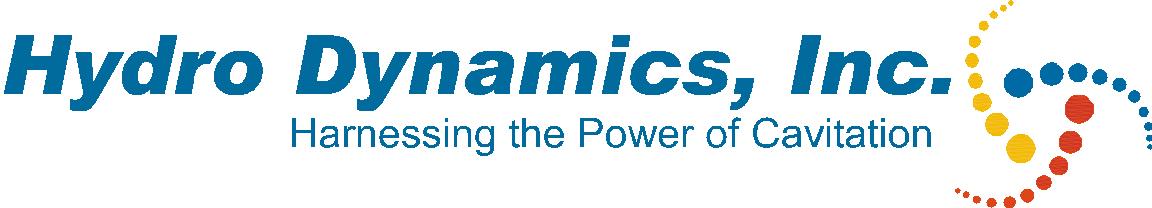 ShockWave Power Technology QuestionnaireThe following questionnaire is a tool to help Hydro Dynamics, Inc. analyze your process and determine the best solution for your biodiesel needs. Please answer the following questions that apply to you and feel free to add any additional comments you feel would help us to better serve you. When we receive the completed questionnaire we will analyze the information, and supply you with a proposal outlining the benefits that the ShockWave Power Reactor can have on your plant’s performance and bottom line. When completed, please email this form to sales-hdi@hydrodynamics.comCompany Information1.  Company Name: 2.	Company Address: 3.	Contact Name: 4.	Telephone Number: 5.	Facsimile Number: 6.	E-mail: 7.	Website: 8.	Affiliated or parent organization(s): 9.	Company Type: 	Current Biodiesel Producer							Future Biodiesel Producer							Design, Engineering and/or Construction of Biodiesel Plants							Equipment Manufacturer10. How did you hear about us?Biodiesel Production (For Current or Future Biodiesel Producers)1.		Are you currently producing biodiesel?		If so, what is the current annual capacity?2.		What is the desired future plant capacity using the ShockWave Power Reactor Technology? 3.		Is the biodiesel production process to be batch, semi-batch, or continuous? 4.		If the procution process is batch, please indicate the size of the batch. 5.		What is the plant schedule (# hours/day, #days/week, #weeks/year)? 6.		What feedstock(s) are you using? 7.		Are there other feedstocks you would like to use?  If so, please list. 8.		What is the water and free fatty acid contents of the feedstock(s)? 9.		Are you considering increasing production in the future?  If so, to what desired capacity? 10.	Are you considering modifying your plant from batch to continuous? 11.	In what countries are you producing or considering producing? 12.	How many biodiesel production plants do you operate or plan to operate? 13.	What are your primary objectives in selecting a reactor system? 14.	What is the timetable for your reactor system selection decision? Comments: Biodiesel Plants (For Design, Engineering and/or Construction of Biodiesel Plants)1.		Are you currently offering biodiesel production plants? 2.		How many plants have you designed, engineered and/or constructed? 3.		Where are the plants located or to be located? 4.		What are the annual capacities of the plants? 5.		Are the plants batch, semi-batch, or continuous? 6.		Do you provide “turn-key” biodiesel plants? Process guarantees? 7.		Did you develop the technology in-house or license from another entity? 8.		What is the capacity range of plants you offer or plan to offer? 9.		What feedstock(s) are used or to be used in your plants? 10. 	What are the water and free fatty acid contents of those feedstocks? 11.	What are your primary objectives in selecting a reactor system? 12.	What is the timetable for your reactor system selection decision?Comments: For more information, please visit our website at www.hydrodynamics.com/biodiesel